Changes to Offer Card for Staff and FacultyPosition Details section will be shared for both Staff and Faculty to fill out.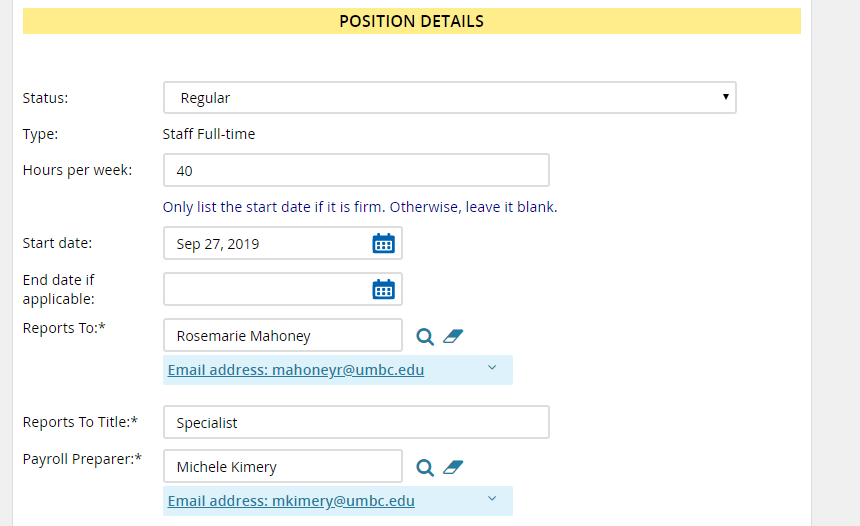 Staff hires will have their own section similar to past configurations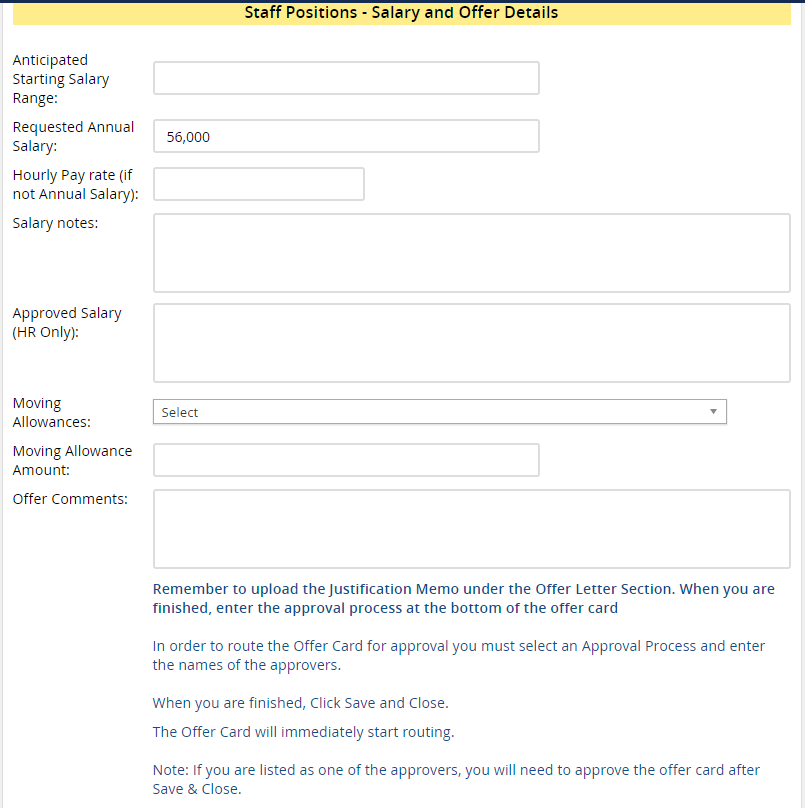 Faculty – Salary and Offer Details section 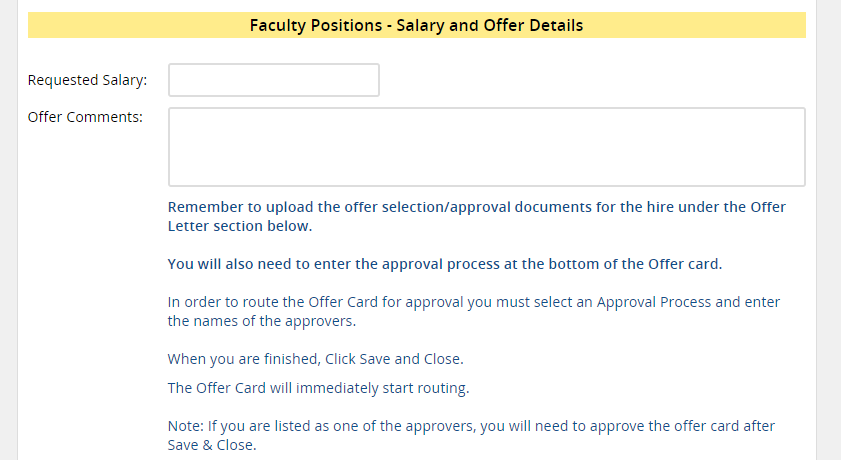 The offer letter section, previously used only by HR will now allow you to upload the Justification Memo in this area and allow for faculty to upload many of their other required documents.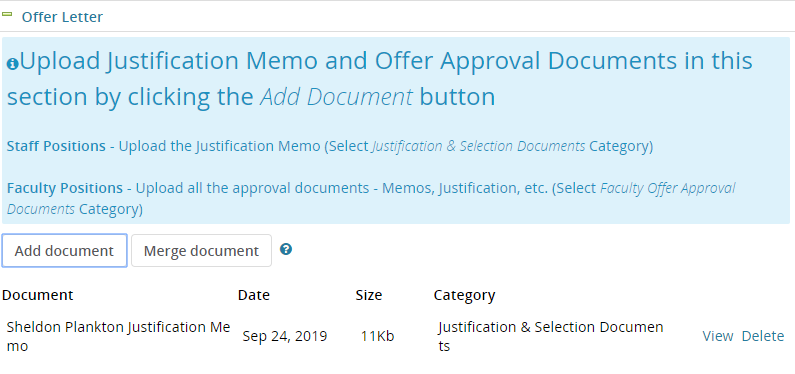 